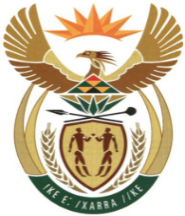 MINISTRYMINERAL RESOURCES AND ENERGYREPUBLIC OF SOUTH AFRICAPrivate Bag X 59, Arcadia, 0007, Trevenna Campus, Building 2C, C/o Meintjes & Francis Baard Street, Tel: +27 12 406 7612, Fax: +27 12 323 5849Private Bag X9111 Cape Town 8000, 7th Floor, 120 Plein Street Cape Town, Tel: +27 21 469 6425, Fax: +27 21 465 5980	Memorandum from the Parliamentary OfficeNational Assembly: 3947Please find attached a response to Parliamentary Question for written reply asked by Mrs V van Dyk (DA) to the Minister of Mineral Resources and Energy: Mr. Tseliso MaqubelaDeputy Director-General: Mineral and Petroleum Regulation………………/………………/2022Recommended/ Not RecommendedMr. Jacob MbeleDirector-General: Department of Mineral Resources and Energy………………/………………/2022Approved / Not Approved Mr. S.G MantasheMinister of Mineral Resources and Energy ………………/………………/20223947.	Mrs V van Dyk (DA) to ask the Minister of Mineral Resources and Energy: (1)	(a) What are the names of all the mining companies that have been involved in the Kamiesberg Local Municipality area in the past five financial years, (b) what are the names of the shareholders and/or directors of the companies, (c) how long has each company been mining in the Kamiesberg, (d) what does each company mine, (e) where is the mine and (f) what amount was set aside by each mining company for rehabilitation; (2)	whether the Government and/or any government officials have any shares in any of the specified mining companies; if not, what is the position in this regard; if so, what is the (a) name of the company and (b) shareholding percentage;(3)	whether all of the mines have a social labour plan; if not, what is the position in this regard; if so, will he furnish Mrs V van Dyk with a copy of the specified plan?									NW4915EReply:1(a) West Coast Resources. (b) West Coast Resources (Pty) Ltd is owned 67.2% by Trans Diamante Ltd a subsidiary of Trans Hex group Ltd, 4% is held by Namaqualand Diamond Fund Trust, 8.8% is held by Dininoka Investment Holdings and 20% is held Main Street (State SPV). Historically Disadvantaged South Africans holds 41.61% shares of the 67.2% shares in the Trans Hex group shares. (c) West Coast Resources has taken over to these rights from DeBeers group since May 2011. (d) The company is mining for Diamonds (e) Koingnaas (f) an amount of R125 386 427. 00 has been set aside(2)(a) Main Street (State SPV) (b) 20% shares is held by Main Street (state SPV)(3) Yes, the mining right in question has a social labour plan in Place.	